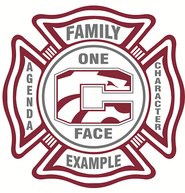 Wolfpack Football Senior Night ProgramParent Sponsor Ad InfoDear Claremont Wolfpack Parents,On behalf of the Claremont Wolfpack Football Boosters wewould like to congratulate your Senior on making this year’s High School football team, cheer squad, band and color guard, and dance team. This year we are working on the Senior Night Program to be sold during Senior Night on October 28th. We know thisprogram will be proudly displayed in your son’s or daughter scrapbook for years tocome. With that in mind we want to give parents a chance to showcase their son ordaughter by ordering a sponsor ad with the proceeds going towards the cost ofprinting this fine program. This is a great opportunity for Seniorsto let everyone know of their achievements or college they areplanning to attend.Please take a look at the following examples along with the price sheet and ifyou are interested in purchasing an ad please contact Claremont Wolfpack Football Boosters at909-524-9393 and ask for Jennifer. She would be more than happy to help you. All you need to supply is photosand info that you would like on the ad...a proof will be sent to you via E-mail foryour approval or changes you like to be made.DEADLINE FOR PAYMENT AND PROOF APPROVAL IS OCTOBER 10THPrices are: $100.00 for a full page ad; $50.00 for a half page ad------------------------------------------------- Sponsor Ad Order Form -----------------------------------------------Name:___________________________________________Son’s or Daughter Name:_______________Address:________________________________________________City:________________Zip:___________Phone:_______________________Fax#___________________Email:_______________________________Size ad & Amount enclosed:________________________Payment type:Make check payable to Claremont Wolfpack Football.(American Express) • (Mastercard) • (Visa) • (Discover)Cardholder’s Name:_______________________________________________________________Phone: (909)524-9393 • Fx# (888)608-9667 • E-mail address: chsfootballboosters20@gmail.com